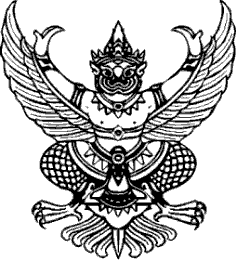 ที่ มท ๐๘2๐.2/ว							                                                                ถึง สำนักงานส่งเสริมการปกครองท้องถิ่นจังหวัด ทุกจังหวัด	ตามที่กรมส่งเสริมการปกครองท้องถิ่นมีหนังสือ ด่วนที่สุด ที่ มท 0820.2/ว 2796 ลงวันที่
25 พฤศจิกายน 2564 ขอความร่วมมือสำนักงานส่งเสริมการปกครองท้องถิ่นดำเนินการบันทึกข้อมูล
ในแบบรายงานการดำเนินงานตามตัวชี้วัดตามแผนปฏิบัติการจัดการขยะมูลฝอยชุมชน “จังหวัดสะอาด” ประจำปี 2564 ผ่านระบบ Google Sheets ภายในวันที่ 30 พฤศจิกายน 2564 นั้น	กรมส่งเสริมการปกครองท้องถิ่นพิจารณาแล้ว เพื่อให้การบันทึกข้อมูลในแบบรายงาน
การดำเนินงานตามตัวชี้วัดตามแผนปฏิบัติการจัดการขยะมูลฝอยชุมชน “จังหวัดสะอาด” ประจำปี 2564 
เป็นไปอย่างมีประสิทธิภาพ จึงขยายระยะเวลาการบันทึกข้อมูล จากเดิมภายใน “วันที่ 30 พฤศจิกายน 2564” 
เป็น “วันที่ 13 ธันวาคม 2564”	กรมส่งเสริมการปกครองท้องถิ่น	       ธันวาคม  2564กองสิ่งแวดล้อมท้องถิ่นกลุ่มงานสิ่งแวดล้อมโทร. ๐๒ 2๔๑ ๙๐๐๐ ต่อ ๒๑๑๒ - 2113 โทรสาร 02 241 2066